Сабақтың тақырыбыСабақтың тақырыбыМенің қалауым (1-тоқсан.2-бөлім.) 29-сабақМенің қалауым (1-тоқсан.2-бөлім.) 29-сабақМенің қалауым (1-тоқсан.2-бөлім.) 29-сабақМенің қалауым (1-тоқсан.2-бөлім.) 29-сабақМенің қалауым (1-тоқсан.2-бөлім.) 29-сабақМенің қалауым (1-тоқсан.2-бөлім.) 29-сабақДағдыДағды  Грамматика және тыңдалым  Грамматика және тыңдалым  Грамматика және тыңдалым  Грамматика және тыңдалым  Грамматика және тыңдалым  Грамматика және тыңдалымОқыту мақсаттарыОқыту мақсаттары4.5.1.3.өз бетінше шағын мәтіннен етістіктің грамматикалық  категорияларын ауызекі және жазба тілде қолдану.4.1.3.1.тыңдаған материалдың  (ұзақтығы 2-2,5мин)  мазмұны бойынша сұрақтарға  жауап беру/сөйлемді толықтыру  және  түйінді тұстарын анықтау/кесте толтыру/кластер құрастыру/болжау.4.1.1.1.анық айтылған сөзді тыңдап, қысқаша жазба (тірек сөздер) жасау және нақтылау мақсатында сұрақтар құру.4.2.3.1.(қосымша) белгілі бір тақырыпта сұқбаттасу  барысында шағын мәліметті (4-5 сөйлем) баяндау, кері байланыс беру, сөйлеу стилін сақтау, дауыс ырғағын келтіріп сөйлеу)4.5.1.3.өз бетінше шағын мәтіннен етістіктің грамматикалық  категорияларын ауызекі және жазба тілде қолдану.4.1.3.1.тыңдаған материалдың  (ұзақтығы 2-2,5мин)  мазмұны бойынша сұрақтарға  жауап беру/сөйлемді толықтыру  және  түйінді тұстарын анықтау/кесте толтыру/кластер құрастыру/болжау.4.1.1.1.анық айтылған сөзді тыңдап, қысқаша жазба (тірек сөздер) жасау және нақтылау мақсатында сұрақтар құру.4.2.3.1.(қосымша) белгілі бір тақырыпта сұқбаттасу  барысында шағын мәліметті (4-5 сөйлем) баяндау, кері байланыс беру, сөйлеу стилін сақтау, дауыс ырғағын келтіріп сөйлеу)4.5.1.3.өз бетінше шағын мәтіннен етістіктің грамматикалық  категорияларын ауызекі және жазба тілде қолдану.4.1.3.1.тыңдаған материалдың  (ұзақтығы 2-2,5мин)  мазмұны бойынша сұрақтарға  жауап беру/сөйлемді толықтыру  және  түйінді тұстарын анықтау/кесте толтыру/кластер құрастыру/болжау.4.1.1.1.анық айтылған сөзді тыңдап, қысқаша жазба (тірек сөздер) жасау және нақтылау мақсатында сұрақтар құру.4.2.3.1.(қосымша) белгілі бір тақырыпта сұқбаттасу  барысында шағын мәліметті (4-5 сөйлем) баяндау, кері байланыс беру, сөйлеу стилін сақтау, дауыс ырғағын келтіріп сөйлеу)4.5.1.3.өз бетінше шағын мәтіннен етістіктің грамматикалық  категорияларын ауызекі және жазба тілде қолдану.4.1.3.1.тыңдаған материалдың  (ұзақтығы 2-2,5мин)  мазмұны бойынша сұрақтарға  жауап беру/сөйлемді толықтыру  және  түйінді тұстарын анықтау/кесте толтыру/кластер құрастыру/болжау.4.1.1.1.анық айтылған сөзді тыңдап, қысқаша жазба (тірек сөздер) жасау және нақтылау мақсатында сұрақтар құру.4.2.3.1.(қосымша) белгілі бір тақырыпта сұқбаттасу  барысында шағын мәліметті (4-5 сөйлем) баяндау, кері байланыс беру, сөйлеу стилін сақтау, дауыс ырғағын келтіріп сөйлеу)4.5.1.3.өз бетінше шағын мәтіннен етістіктің грамматикалық  категорияларын ауызекі және жазба тілде қолдану.4.1.3.1.тыңдаған материалдың  (ұзақтығы 2-2,5мин)  мазмұны бойынша сұрақтарға  жауап беру/сөйлемді толықтыру  және  түйінді тұстарын анықтау/кесте толтыру/кластер құрастыру/болжау.4.1.1.1.анық айтылған сөзді тыңдап, қысқаша жазба (тірек сөздер) жасау және нақтылау мақсатында сұрақтар құру.4.2.3.1.(қосымша) белгілі бір тақырыпта сұқбаттасу  барысында шағын мәліметті (4-5 сөйлем) баяндау, кері байланыс беру, сөйлеу стилін сақтау, дауыс ырғағын келтіріп сөйлеу)4.5.1.3.өз бетінше шағын мәтіннен етістіктің грамматикалық  категорияларын ауызекі және жазба тілде қолдану.4.1.3.1.тыңдаған материалдың  (ұзақтығы 2-2,5мин)  мазмұны бойынша сұрақтарға  жауап беру/сөйлемді толықтыру  және  түйінді тұстарын анықтау/кесте толтыру/кластер құрастыру/болжау.4.1.1.1.анық айтылған сөзді тыңдап, қысқаша жазба (тірек сөздер) жасау және нақтылау мақсатында сұрақтар құру.4.2.3.1.(қосымша) белгілі бір тақырыпта сұқбаттасу  барысында шағын мәліметті (4-5 сөйлем) баяндау, кері байланыс беру, сөйлеу стилін сақтау, дауыс ырғағын келтіріп сөйлеу)Тілдік міндеттерТілдік міндеттербаспана, құрастырубаспана, құрастырубаспана, құрастырубаспана, құрастырубаспана, құрастырубаспана, құрастыруАлдыңғы білімАлдыңғы білімКөмекші робот Көмекші робот Көмекші робот Көмекші робот Көмекші робот Көмекші робот                                                                     Сабақтың барысы                                                                    Сабақтың барысы                                                                    Сабақтың барысы                                                                    Сабақтың барысы                                                                    Сабақтың барысы                                                                    Сабақтың барысы                                                                    Сабақтың барысы                                                                    Сабақтың барысыС.кезең.і                                 Жоспарланған оқыту іс-әрекеттері                                 Жоспарланған оқыту іс-әрекеттері                                 Жоспарланған оқыту іс-әрекеттері                                 Жоспарланған оқыту іс-әрекеттеріуақытыҚар.қатОқыту ресурстарыКіріспеЖаңа сабаққа кіріспе ретінде мұғалім оқушылармен «Кел, сөйлесейік» айдарының тапсырмалары бойынша сөйлеседі. Оқушыларға жетелеу сұрақтарын қойып, айтылымға жетелейді. Оқушылар үлгіні басшылыққа ала отырып, сұрақтарға жауап беріп, себебін түсіндіреді. 1.Сен ұшақпен ұшқың келе ме?2.Сен тез өскің келе ме?3.Шет тілін білгің келе ме?4.Сен жақсы оқығың келе ме?Оқушылар сұраққа жауап беру арқылы өз ойларымен бөліседі. Мұғалім оқушыларды тыңдайды. Кері байланыс беріп, сұраққа нақты жауап берген оқушыларды мадақтайды. Жаңа сабаққа кіріспе ретінде мұғалім оқушылармен «Кел, сөйлесейік» айдарының тапсырмалары бойынша сөйлеседі. Оқушыларға жетелеу сұрақтарын қойып, айтылымға жетелейді. Оқушылар үлгіні басшылыққа ала отырып, сұрақтарға жауап беріп, себебін түсіндіреді. 1.Сен ұшақпен ұшқың келе ме?2.Сен тез өскің келе ме?3.Шет тілін білгің келе ме?4.Сен жақсы оқығың келе ме?Оқушылар сұраққа жауап беру арқылы өз ойларымен бөліседі. Мұғалім оқушыларды тыңдайды. Кері байланыс беріп, сұраққа нақты жауап берген оқушыларды мадақтайды. Жаңа сабаққа кіріспе ретінде мұғалім оқушылармен «Кел, сөйлесейік» айдарының тапсырмалары бойынша сөйлеседі. Оқушыларға жетелеу сұрақтарын қойып, айтылымға жетелейді. Оқушылар үлгіні басшылыққа ала отырып, сұрақтарға жауап беріп, себебін түсіндіреді. 1.Сен ұшақпен ұшқың келе ме?2.Сен тез өскің келе ме?3.Шет тілін білгің келе ме?4.Сен жақсы оқығың келе ме?Оқушылар сұраққа жауап беру арқылы өз ойларымен бөліседі. Мұғалім оқушыларды тыңдайды. Кері байланыс беріп, сұраққа нақты жауап берген оқушыларды мадақтайды. Жаңа сабаққа кіріспе ретінде мұғалім оқушылармен «Кел, сөйлесейік» айдарының тапсырмалары бойынша сөйлеседі. Оқушыларға жетелеу сұрақтарын қойып, айтылымға жетелейді. Оқушылар үлгіні басшылыққа ала отырып, сұрақтарға жауап беріп, себебін түсіндіреді. 1.Сен ұшақпен ұшқың келе ме?2.Сен тез өскің келе ме?3.Шет тілін білгің келе ме?4.Сен жақсы оқығың келе ме?Оқушылар сұраққа жауап беру арқылы өз ойларымен бөліседі. Мұғалім оқушыларды тыңдайды. Кері байланыс беріп, сұраққа нақты жауап берген оқушыларды мадақтайды. 2 минМұғ-СыныпСұрақтар жазылған парақшаларНегізгі бөлім«Есте сақта!» айдарындағы тапсырмада оқушылар қалау райдың жұрнақтарымен танысады. Мұғалім қалау райдың жұрнақтарын қолданыстық тұрғыдан мысалдар келтіру арқылы түсіндіреді.  Мысалы: Менің киноға барғым келеді. Менің балмұздақ жегім келеді. Менің доп ойнағым келеді. Менің тамақ жегім келеді. Осы тапсырма оқушылардың есінде жақсы сақталу үшін түрлі суреттер көрсетіп, қалау райда айтқызуға болады. (театр, хауыз, кәмпит, сендвич т.б.)«Есте сақта!» айдарындағы тапсырмада оқушылар қалау райдың жұрнақтарымен танысады. Мұғалім қалау райдың жұрнақтарын қолданыстық тұрғыдан мысалдар келтіру арқылы түсіндіреді.  Мысалы: Менің киноға барғым келеді. Менің балмұздақ жегім келеді. Менің доп ойнағым келеді. Менің тамақ жегім келеді. Осы тапсырма оқушылардың есінде жақсы сақталу үшін түрлі суреттер көрсетіп, қалау райда айтқызуға болады. (театр, хауыз, кәмпит, сендвич т.б.)«Есте сақта!» айдарындағы тапсырмада оқушылар қалау райдың жұрнақтарымен танысады. Мұғалім қалау райдың жұрнақтарын қолданыстық тұрғыдан мысалдар келтіру арқылы түсіндіреді.  Мысалы: Менің киноға барғым келеді. Менің балмұздақ жегім келеді. Менің доп ойнағым келеді. Менің тамақ жегім келеді. Осы тапсырма оқушылардың есінде жақсы сақталу үшін түрлі суреттер көрсетіп, қалау райда айтқызуға болады. (театр, хауыз, кәмпит, сендвич т.б.)«Есте сақта!» айдарындағы тапсырмада оқушылар қалау райдың жұрнақтарымен танысады. Мұғалім қалау райдың жұрнақтарын қолданыстық тұрғыдан мысалдар келтіру арқылы түсіндіреді.  Мысалы: Менің киноға барғым келеді. Менің балмұздақ жегім келеді. Менің доп ойнағым келеді. Менің тамақ жегім келеді. Осы тапсырма оқушылардың есінде жақсы сақталу үшін түрлі суреттер көрсетіп, қалау райда айтқызуға болады. (театр, хауыз, кәмпит, сендвич т.б.)5 минЖеке Қалау райдың жұрнақтары жазылған ережеНегізгі бөлім«Жаттығайық» айдарындағы тапсырмада оқушылар жақшаның ішіндегі етістіктерге мұғалімнің көмегімен, ережені басшылыққа ала отырып, қалау райының жұрнақтарын дұрыс жалғап үйренеді. Осы тапсырманы сыныппен орындау арқылы оқушылардың қалау рай туралы түсініктері кеңейеді, білімдері бекиді. Тапсырма алдымен ауызша айтылады, соңынан жазбаша орындалады. «Жаттығайық» айдарындағы тапсырмада оқушылар жақшаның ішіндегі етістіктерге мұғалімнің көмегімен, ережені басшылыққа ала отырып, қалау райының жұрнақтарын дұрыс жалғап үйренеді. Осы тапсырманы сыныппен орындау арқылы оқушылардың қалау рай туралы түсініктері кеңейеді, білімдері бекиді. Тапсырма алдымен ауызша айтылады, соңынан жазбаша орындалады. «Жаттығайық» айдарындағы тапсырмада оқушылар жақшаның ішіндегі етістіктерге мұғалімнің көмегімен, ережені басшылыққа ала отырып, қалау райының жұрнақтарын дұрыс жалғап үйренеді. Осы тапсырманы сыныппен орындау арқылы оқушылардың қалау рай туралы түсініктері кеңейеді, білімдері бекиді. Тапсырма алдымен ауызша айтылады, соңынан жазбаша орындалады. «Жаттығайық» айдарындағы тапсырмада оқушылар жақшаның ішіндегі етістіктерге мұғалімнің көмегімен, ережені басшылыққа ала отырып, қалау райының жұрнақтарын дұрыс жалғап үйренеді. Осы тапсырманы сыныппен орындау арқылы оқушылардың қалау рай туралы түсініктері кеңейеді, білімдері бекиді. Тапсырма алдымен ауызша айтылады, соңынан жазбаша орындалады. оқулықНегізгі бөлім«Жаттығайық» айдарындағы тапсырмада оқушылар жақшаны ашып, етістіктерге көптік жалғауын дұрыс жалғайды. Сөйлемдер көптік мағынада айтылады.«Жаттығайық» айдарындағы тапсырмада оқушылар жақшаны ашып, етістіктерге көптік жалғауын дұрыс жалғайды. Сөйлемдер көптік мағынада айтылады.«Жаттығайық» айдарындағы тапсырмада оқушылар жақшаны ашып, етістіктерге көптік жалғауын дұрыс жалғайды. Сөйлемдер көптік мағынада айтылады.«Жаттығайық» айдарындағы тапсырмада оқушылар жақшаны ашып, етістіктерге көптік жалғауын дұрыс жалғайды. Сөйлемдер көптік мағынада айтылады.5 минМұғалім - сыныпоқулықНегізгі бөлім«Ойлан» айдарындағы тапсырмада оқушылар 4 сұрақтан тұратын сауалнама құрастырып оқушылардан жауап алады. Осы тапсырманы жүзеге асыру үшін «Микрофон» әдісін қолдану тиімді болып табылады. Оқушылар жұпта отырып алдымен сұрақтар дайындап алады. Сол сұрақтарды микрофон ұсыну арқылы кез келген оқушыдан сұрауларына болады. Бұл тапсырма оқушылардың қызығушылығын оятады және айтылым дағдыларын дамытады. Оқушылар бір-бірінің сұрақтарға жауаптарын мұқият тыңдайды. Бір-бірін «Шапалақ» әдісі арқылы бағалайды. «Ойлан» айдарындағы тапсырмада оқушылар 4 сұрақтан тұратын сауалнама құрастырып оқушылардан жауап алады. Осы тапсырманы жүзеге асыру үшін «Микрофон» әдісін қолдану тиімді болып табылады. Оқушылар жұпта отырып алдымен сұрақтар дайындап алады. Сол сұрақтарды микрофон ұсыну арқылы кез келген оқушыдан сұрауларына болады. Бұл тапсырма оқушылардың қызығушылығын оятады және айтылым дағдыларын дамытады. Оқушылар бір-бірінің сұрақтарға жауаптарын мұқият тыңдайды. Бір-бірін «Шапалақ» әдісі арқылы бағалайды. «Ойлан» айдарындағы тапсырмада оқушылар 4 сұрақтан тұратын сауалнама құрастырып оқушылардан жауап алады. Осы тапсырманы жүзеге асыру үшін «Микрофон» әдісін қолдану тиімді болып табылады. Оқушылар жұпта отырып алдымен сұрақтар дайындап алады. Сол сұрақтарды микрофон ұсыну арқылы кез келген оқушыдан сұрауларына болады. Бұл тапсырма оқушылардың қызығушылығын оятады және айтылым дағдыларын дамытады. Оқушылар бір-бірінің сұрақтарға жауаптарын мұқият тыңдайды. Бір-бірін «Шапалақ» әдісі арқылы бағалайды. «Ойлан» айдарындағы тапсырмада оқушылар 4 сұрақтан тұратын сауалнама құрастырып оқушылардан жауап алады. Осы тапсырманы жүзеге асыру үшін «Микрофон» әдісін қолдану тиімді болып табылады. Оқушылар жұпта отырып алдымен сұрақтар дайындап алады. Сол сұрақтарды микрофон ұсыну арқылы кез келген оқушыдан сұрауларына болады. Бұл тапсырма оқушылардың қызығушылығын оятады және айтылым дағдыларын дамытады. Оқушылар бір-бірінің сұрақтарға жауаптарын мұқият тыңдайды. Бір-бірін «Шапалақ» әдісі арқылы бағалайды. 3 минМұғалім-сыныпСауалнама,  Микрофон«Тыңда және жауап бер» тапсырмасын орындауда оқушылар алдымен мәтінді тыңдайды. Мәтінді тыңдап болған соң, әр оқушының қалауы не екенін анықтайды. Тапсырма ауызша орындалады. Оқушылардың тыңдалым дағдысын, есте сақтау қабілетін дамытуға бағытталған.«Тыңда және жауап бер» тапсырмасын орындауда оқушылар алдымен мәтінді тыңдайды. Мәтінді тыңдап болған соң, әр оқушының қалауы не екенін анықтайды. Тапсырма ауызша орындалады. Оқушылардың тыңдалым дағдысын, есте сақтау қабілетін дамытуға бағытталған.«Тыңда және жауап бер» тапсырмасын орындауда оқушылар алдымен мәтінді тыңдайды. Мәтінді тыңдап болған соң, әр оқушының қалауы не екенін анықтайды. Тапсырма ауызша орындалады. Оқушылардың тыңдалым дағдысын, есте сақтау қабілетін дамытуға бағытталған.«Тыңда және жауап бер» тапсырмасын орындауда оқушылар алдымен мәтінді тыңдайды. Мәтінді тыңдап болған соң, әр оқушының қалауы не екенін анықтайды. Тапсырма ауызша орындалады. Оқушылардың тыңдалым дағдысын, есте сақтау қабілетін дамытуға бағытталған.оқулықҚор. бөлім «Жаз» тапсырмасын орындауда  оқушылар сабақ бойынша алған білімдерін бекітеді. Сенің қалалауың не? Ол үшін не істейсің? Алдыңа қандай мақсат қоясың?Оқушылар сұрақтарға жауап жазу арқылы өз мақсаттарын және қалауларын жазады. Рефлексия 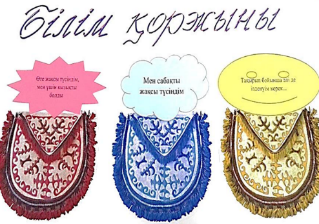  «Жаз» тапсырмасын орындауда  оқушылар сабақ бойынша алған білімдерін бекітеді. Сенің қалалауың не? Ол үшін не істейсің? Алдыңа қандай мақсат қоясың?Оқушылар сұрақтарға жауап жазу арқылы өз мақсаттарын және қалауларын жазады. Рефлексия  «Жаз» тапсырмасын орындауда  оқушылар сабақ бойынша алған білімдерін бекітеді. Сенің қалалауың не? Ол үшін не істейсің? Алдыңа қандай мақсат қоясың?Оқушылар сұрақтарға жауап жазу арқылы өз мақсаттарын және қалауларын жазады. Рефлексия  «Жаз» тапсырмасын орындауда  оқушылар сабақ бойынша алған білімдерін бекітеді. Сенің қалалауың не? Ол үшін не істейсің? Алдыңа қандай мақсат қоясың?Оқушылар сұрақтарға жауап жазу арқылы өз мақсаттарын және қалауларын жазады. Рефлексия 3 минСынып-мұғалімБілім қоржыныОқушылардың тақырыпты  қаншалықты меңгергенін тексеру    Мұғалімдер оқушылардың тақырыпты  қаншалықты  мегергендерін міндетті түрде тексеруі керек. Сабақтың  өн бойында  қалыптастырушы бағалау элементтері көрініс табуы  тиіс. Мұғалімнің оқушыларды бағалауы (мадақтау сөздерін қолдануы), оқушылардың өздерін және бір -бірін  бағалаулары  болуы  керек. Кері байланыс жүргізудің маңызы зор.Оқушылардың тақырыпты  қаншалықты меңгергенін тексеру    Мұғалімдер оқушылардың тақырыпты  қаншалықты  мегергендерін міндетті түрде тексеруі керек. Сабақтың  өн бойында  қалыптастырушы бағалау элементтері көрініс табуы  тиіс. Мұғалімнің оқушыларды бағалауы (мадақтау сөздерін қолдануы), оқушылардың өздерін және бір -бірін  бағалаулары  болуы  керек. Кері байланыс жүргізудің маңызы зор.Оқушылардың тақырыпты  қаншалықты меңгергенін тексеру    Мұғалімдер оқушылардың тақырыпты  қаншалықты  мегергендерін міндетті түрде тексеруі керек. Сабақтың  өн бойында  қалыптастырушы бағалау элементтері көрініс табуы  тиіс. Мұғалімнің оқушыларды бағалауы (мадақтау сөздерін қолдануы), оқушылардың өздерін және бір -бірін  бағалаулары  болуы  керек. Кері байланыс жүргізудің маңызы зор.Оқушылардың тақырыпты  қаншалықты меңгергенін тексеру    Мұғалімдер оқушылардың тақырыпты  қаншалықты  мегергендерін міндетті түрде тексеруі керек. Сабақтың  өн бойында  қалыптастырушы бағалау элементтері көрініс табуы  тиіс. Мұғалімнің оқушыларды бағалауы (мадақтау сөздерін қолдануы), оқушылардың өздерін және бір -бірін  бағалаулары  болуы  керек. Кері байланыс жүргізудің маңызы зор.Оқушылардың тақырыпты  қаншалықты меңгергенін тексеру    Мұғалімдер оқушылардың тақырыпты  қаншалықты  мегергендерін міндетті түрде тексеруі керек. Сабақтың  өн бойында  қалыптастырушы бағалау элементтері көрініс табуы  тиіс. Мұғалімнің оқушыларды бағалауы (мадақтау сөздерін қолдануы), оқушылардың өздерін және бір -бірін  бағалаулары  болуы  керек. Кері байланыс жүргізудің маңызы зор.Оқушылардың тақырыпты  қаншалықты меңгергенін тексеру    Мұғалімдер оқушылардың тақырыпты  қаншалықты  мегергендерін міндетті түрде тексеруі керек. Сабақтың  өн бойында  қалыптастырушы бағалау элементтері көрініс табуы  тиіс. Мұғалімнің оқушыларды бағалауы (мадақтау сөздерін қолдануы), оқушылардың өздерін және бір -бірін  бағалаулары  болуы  керек. Кері байланыс жүргізудің маңызы зор.Оқушылардың тақырыпты  қаншалықты меңгергенін тексеру    Мұғалімдер оқушылардың тақырыпты  қаншалықты  мегергендерін міндетті түрде тексеруі керек. Сабақтың  өн бойында  қалыптастырушы бағалау элементтері көрініс табуы  тиіс. Мұғалімнің оқушыларды бағалауы (мадақтау сөздерін қолдануы), оқушылардың өздерін және бір -бірін  бағалаулары  болуы  керек. Кері байланыс жүргізудің маңызы зор.Оқушылардың тақырыпты  қаншалықты меңгергенін тексеру    Мұғалімдер оқушылардың тақырыпты  қаншалықты  мегергендерін міндетті түрде тексеруі керек. Сабақтың  өн бойында  қалыптастырушы бағалау элементтері көрініс табуы  тиіс. Мұғалімнің оқушыларды бағалауы (мадақтау сөздерін қолдануы), оқушылардың өздерін және бір -бірін  бағалаулары  болуы  керек. Кері байланыс жүргізудің маңызы зор.Бағалау критерийлері Оқушылар өз қалаулары туралы айта алады.Тыңдалған материалдар бойынша өз ойларын айтады.Қалау райды қолданыстық тұрғыдан меңгереді. Бағалау критерийлері Оқушылар өз қалаулары туралы айта алады.Тыңдалған материалдар бойынша өз ойларын айтады.Қалау райды қолданыстық тұрғыдан меңгереді. Бағалау критерийлері Оқушылар өз қалаулары туралы айта алады.Тыңдалған материалдар бойынша өз ойларын айтады.Қалау райды қолданыстық тұрғыдан меңгереді. Пәнаралық байланыстарӘдебиетПәнаралық байланыстарӘдебиетПәнаралық байланыстарӘдебиетПәнаралық байланыстарӘдебиетПәнаралық байланыстарӘдебиетРефлексияРефлексияРефлексияРефлексияРефлексияРефлексияРефлексияРефлексияСабақ  мақсаттары/оқу    мақсаттары қол жетімді болды  ма? Сабақ  мақсаттары/оқу    мақсаттары қол жетімді болды  ма? Сабақ  мақсаттары/оқу    мақсаттары қол жетімді болды  ма? Сабақ  мақсаттары/оқу    мақсаттары қол жетімді болды  ма? Бүгін  оқушылар нені  үйренді? Бүгін  оқушылар нені  үйренді? Бүгін  оқушылар нені  үйренді? Бүгін  оқушылар нені  үйренді? Оқыту  ортасы қандай   болды? Оқыту  ортасы қандай   болды? Оқыту  ортасы қандай   болды? Оқыту  ортасы қандай   болды? Мен өз   уақытымды  ұтымды  пайдалана  алдым ба?Мен өз   уақытымды  ұтымды  пайдалана  алдым ба?Мен өз   уақытымды  ұтымды  пайдалана  алдым ба?Мен өз   уақытымды  ұтымды  пайдалана  алдым ба?Мен  жоспарыма   қандай  өзгерістер  енгіздім және   неліктен?Мен  жоспарыма   қандай  өзгерістер  енгіздім және   неліктен?Мен  жоспарыма   қандай  өзгерістер  енгіздім және   неліктен?Мен  жоспарыма   қандай  өзгерістер  енгіздім және   неліктен?Қорытынды бағалау.   Ең жақсы өткен екі дүние не?Қандай екі дүние сабақтың одан да жақсы өтуіне ықпалын тигізуші еді? Осы сабақтың барысында менің келесі сабағыма қажет болуы мүмкін мәліметтер немесе сыныптағы жекелеген оқушылар туралы қандай ақпаратты алдым?Қорытынды бағалау.   Ең жақсы өткен екі дүние не?Қандай екі дүние сабақтың одан да жақсы өтуіне ықпалын тигізуші еді? Осы сабақтың барысында менің келесі сабағыма қажет болуы мүмкін мәліметтер немесе сыныптағы жекелеген оқушылар туралы қандай ақпаратты алдым?Қорытынды бағалау.   Ең жақсы өткен екі дүние не?Қандай екі дүние сабақтың одан да жақсы өтуіне ықпалын тигізуші еді? Осы сабақтың барысында менің келесі сабағыма қажет болуы мүмкін мәліметтер немесе сыныптағы жекелеген оқушылар туралы қандай ақпаратты алдым?Қорытынды бағалау.   Ең жақсы өткен екі дүние не?Қандай екі дүние сабақтың одан да жақсы өтуіне ықпалын тигізуші еді? Осы сабақтың барысында менің келесі сабағыма қажет болуы мүмкін мәліметтер немесе сыныптағы жекелеген оқушылар туралы қандай ақпаратты алдым?Қорытынды бағалау.   Ең жақсы өткен екі дүние не?Қандай екі дүние сабақтың одан да жақсы өтуіне ықпалын тигізуші еді? Осы сабақтың барысында менің келесі сабағыма қажет болуы мүмкін мәліметтер немесе сыныптағы жекелеген оқушылар туралы қандай ақпаратты алдым?Қорытынды бағалау.   Ең жақсы өткен екі дүние не?Қандай екі дүние сабақтың одан да жақсы өтуіне ықпалын тигізуші еді? Осы сабақтың барысында менің келесі сабағыма қажет болуы мүмкін мәліметтер немесе сыныптағы жекелеген оқушылар туралы қандай ақпаратты алдым?Қорытынды бағалау.   Ең жақсы өткен екі дүние не?Қандай екі дүние сабақтың одан да жақсы өтуіне ықпалын тигізуші еді? Осы сабақтың барысында менің келесі сабағыма қажет болуы мүмкін мәліметтер немесе сыныптағы жекелеген оқушылар туралы қандай ақпаратты алдым?Қорытынды бағалау.   Ең жақсы өткен екі дүние не?Қандай екі дүние сабақтың одан да жақсы өтуіне ықпалын тигізуші еді? Осы сабақтың барысында менің келесі сабағыма қажет болуы мүмкін мәліметтер немесе сыныптағы жекелеген оқушылар туралы қандай ақпаратты алдым?